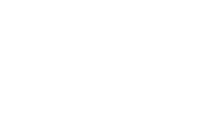 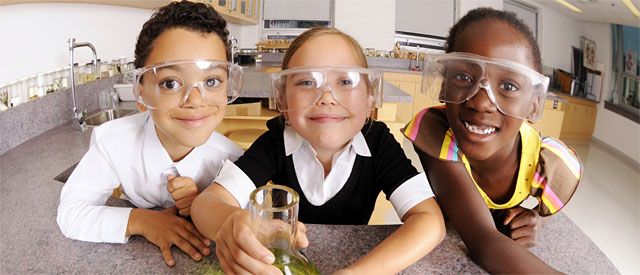 TUESDAYS: MAR 12TH- APR 16TH - 3:30 PM-4:30 PMCAPITOL ENCORE ACADEMY -GRADES 2ND – 8TH  WEEKLY STEAM ACTIVITIESA DIFFERENT PROJECT EACH WEEK$145 – Includes all Product Supplies & Materials!Learn the Chemistry behind Bath Bombs, Lip Balm, Bubble Bath, Lotion, Soap Jellies, Package Design, Marketing, Adverting, and much more!REGISTER Online before 3/8/19 and get a FREE BOSS Kit! (while supplies last)REGISTER NOW! WWW.KIDSNTECHNOLOGY.NETTEXT YOUR QUESTIONS TO: 901.335.5690CALL: 704-469-3535EMAIL: info@kidsntehnology.net